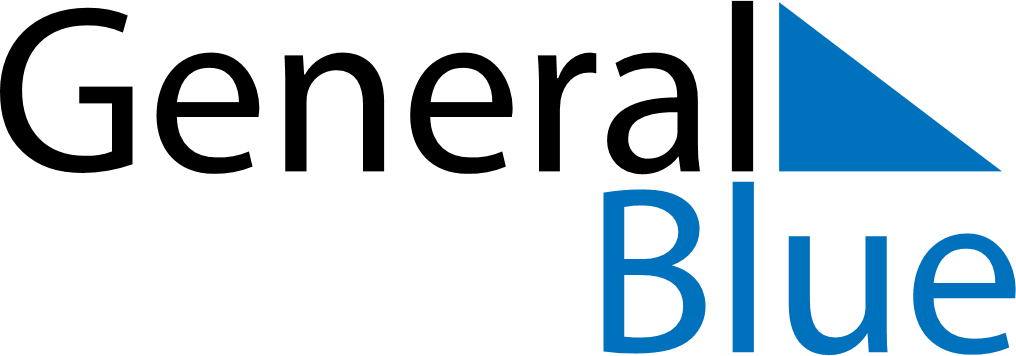 October 2023October 2023October 2023JerseyJerseySUNMONTUEWEDTHUFRISAT12345678910111213141516171819202122232425262728293031